“ETOS KERJA DITINJAU DARI BUDAYA KERJA, LINGKUNGAN KERJA DAN KEPEMIMPINAN (STUDI KASUS PADA PT. CAHAYA BUMI NASIONAL SURAKARTA)”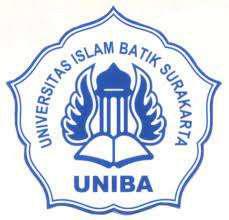 SKRIPSIDiajukan Untuk Memenuhi Sebagian Persyaratan Guna Memperoleh Gelar Sarjana Manajemen Pada Fakultas Ekonomi Universitas Islam Batik SurakartaOleh:ASTARI DAMAYANTINIM : 2018020160FAKULTAS EKONOMI PROGRAM STUDI MANAJEMENUNIVERSITAS ISLAM BATIKSURAKARTA2022HALAMAN PERSETUJUANYang bertandatangan di bawah ini setelah membaca skripsi dengan judul: 
Etos Kerja Ditinjau Dari Budaya Kerja, Lingkungan Kerja, dan Kepemimpinan (Studi Kasus Pada PT Cahaya Bumi Nasional Surakarta)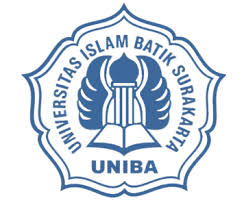 ASTARI DAMAYANTINIM: 2018020160Telah Dipertahankan di Hadapan Panitia Ujian Skripsi Fakultas Ekonomi Universitas Islam Batik SurakartaSurakarta, 03 Agustus 2022Pembimbing I	Pembimbing IIDrs. Sri Hartono, SE, M.Si	Dra. Hj. Istiqomah, MM.Mengetahui,Kepala Program Studi ManajemenFithri Setya Marwati, SE., MM.NIDN. 0603088405HALAMAN PENGESAHANSkripsi telah diterima dan disahkan untuk memenuhi syarat dan tugas guna memperoleh gelar Sarjana Ekonomi Program Studi Manajemen pada Fakultas Ekonomi Universitas Islam Batik Surakarta.Pada hari	:	RabuTanggal	:	03 Agustus 2022Tim Penguji SkripsiDrs. Sri Hartono, SE, M.Si	(	)KetuaDra. Hj. Istiqomah, MM.	(	)SekretarisDra. Eny Kustiyah, MM	(	)AnggotaMengetahui,Dekan Fakultas EkonomiUniversitas Islam Batik SurakartaDr. Ec. Dra. Hj. Istiatin, S.E., M.M.NIDN. 0621045901SURAT PERNYATAAN KEASLIAN SKRIPSISaya yang bertandatangan di bawah ini:Nama	:	Astari DamayantiNIM	:	2018020160Judul Skripsi	:	ETOS KERJA DITINJAU DARI BUDAYA KERJA, LINGKUNGAN KERJA, DAN KEPEMIMPINAN (Studi Kasus Pada PT Cahaya Bumi Nasional Surakarta)Dengan ini saya menyatakan bahwa skripsi yang diajukan ini merupakan hasil karya sendiri dan belum pernah diajukan untuk memperoleh gelar kesarjanaan di Perguruan Tinggi lain dan sepanjang pengetahuan saya skripsi ini tidak terdapat karya atau pendapat yang pernah ditulis atau diterbitkan oleh orang lain kecuali yang dikutip dalam naskah ini secara tertulis dan disebutkan dalam daftar pustaka. Surakarta, 07 Juni 2022(Astari Damayanti)MOTTO“Diwajibkan atas kamu berperang, padahal itu tidak menyenangkan bagimu. Tetapi boleh jadi kamu tidak menyenangi sesuatu, padahal itu baik bagimu, dan boleh jadi kamu menyukai sesuatu, padahal itu tidak baik bagimu. Allah mengetahui, sedang kamu tidak mengetahui.”(Q.S. Al-Baqarah, 216)“Dan taatilah Allah dan Rasul-Nya dan janganlah kamu berselisih, yang menyebabkan kamu menjadi gentar dan kekuatanmu hilang dan bersabarlah. Sungguh, Allah beserta orang-orang sabar.”(Hasan Al-Anfaal, 46)“Dan bersabarlah, dan tidaklah ada kesabaranmu itu kecuali dari Allah.”(Q.S. An-Nahl, 128)“Berpikirlah positif, tidak peduli seberapa keras kehidupanmu."~Ali bin Abi Thalib~PERSEMBAHANSegala puji syukur kehadirat Allah SWT atas segala rahmat dan juga hidayah-Nya dan atas dukungan dari orang-orang tercinta, skripsi ini dapat terselesaikan dengan baik. Skripsi ini saya persembahkan kepada:Kepada orang tua saya yang senantiasa selalu mendoakan serta memberikan dukungan kepada saya sehingga dapat menyelesaikan tahap studi ini.Kepada keluarga saya yang selalu memberikan dukungan semangat kepada saya sehingga dapat menyelesaikan tahap studi ini.Untuk suami saya Mukhib Wahdana yang telah menyemangati, membiayai, dan terus mendukung saya.Sahabat-sahabatku yang menjadi penyemangat dan selalu mendukung semua langkahku.Kepada seluruh teman-teman Universitas Islam Batik Surakarta.KATA PENGANTARDengan segala kerendahan hati penulis memanjatkan puji syukur kehadirat Allah SWT yang telah melimpahkan taufik, hidayah dan inayah-Nya sehingga penulis dapat menyelesaikan skripsi yang berjudul “Etos Kerja Ditinjau Dari Budaya Kerja, Lingkungan Kerja, dan Kepemimpinan (Studi Kasus Pada PT Cahaya Bumi Nasional Surakarta)” dalam rangka menyelesaikan studi Strata I untuk mencapai gelar Sarjana Manajemen pada Fakultas Ekonomi Universitas Islam Batik Surakarta. Penyusunan skripsi ini tidak mungkin dapat diselesaikan dengan baik tanpa bimbingan, bantuan, dan dukungan dari berbagai pihak, maka dengan rasa hormat penulis mengucapkan terima kasih kepada:Dr. H. Amir Junaidi, S.H., M.H. selaku Rektor Universitas Islam Batik Surakarta yang telah memberikan kesempatan penulis untuk menempuh perkuliahan Fakultas Ekonomi Program Studi Manajemen di Universitas Islam Batik Surakarta.Dra. Ec. Hj. Istiatin, S.E., M.M. selaku Dekan Fakultas Ekonomi Universitas Islam Batik Surakarta.Fithri Setya Marwati, S.E., M.M. selaku Kepala Progam Studi Manajemen Fakultas Ekonomi yang telah menyetujui skripsi ini.Drs. Sri Hartono, SE, M.Si. selaku pembimbing I yang telah memberikan pengarahan dan dukungan selama penyusunan skripsi ini.Dra. Hj. Istiqomah, MM. selaku pembimbing II yang telah memberikan pengarahan dan dukungan selama penyusunan skripsi ini.Bapak dan Ibu Dosen Fakultas Ekonomi Program Studi Manajemen yang telah memberikan ilmu teori maupun praktek selama perkuliahan di Universitas Islam Batik Surakarta.Semua karyawan PT Cahaya Bumi Nasional Surakarta yang telah bersedia memberi jawaban kuesioner penelitian ini.Almamater dan seluruh karyawan maupun dosen yang selama ini sudah membimbing saya selama menempuh pendidikan di Universitas Islam Batik Surakarta.Semua pihak yang telah membantu dan memotivasi penulis sehingga skripsi ini terwujud.Penulis menyadari masih terdapat banyak kekurangan sehingga penulis mengharapkan saran dan kritik yang membangun demi penyempurnaan skripsi ini. Dengan kerendahan hati penulis mengucapkan terima kasih kepada semua pihak yang telah membantu dan dalam penyelesaian skripsi ini.Semoga skripsi ini dapat bermanfaat bagi penulis dan pembaca serta dapat menambah khasanah keilmuan untuk masa yang akan datang.Surakarta, 07 Juni 2022	Penulis	(Astari Damayanti)DAFTAR ISIJUDUL     		iHALAMAN PERSETUJUAN		iiHALAMAN PENGESAHAN	  	iiiPERNYATAAN KEASLIAN SKRIPSI	  	ivMOTTO	  	vPERSEMBAHAN	  	viKATA PENGANTAR	 	viiDAFTAR ISI	  	ixDAFTAR TABEL	  	xiDAFTAR GAMBAR	 	xiiDAFTAR LAMPIRAN		xiiiABSTRACT		xivABSTRAK	 	xvBAB I PENDAHULUAN		1A.	Latar Belakang Masalah		1B.	Rumusan Masalah		6C.	Batasan Masalah		6D.	Tujuan Penelitian		6E.	Manfaat Penelitian		7BAB II TINJAUAN PUSTAKA		8A. 	Etos Kerja		8B. 	Budaya Kerja 		11C. 	Lingkungan Kerja		14D. 	Kepemimpinan		17E.	Kerangka Pemikiran 		21F.	Hipotesis 		21BAB III METODOLOGI PENELITIAN		22A. 	Desain Penelitian		22B. 	Tempat dan Waktu Penelitian		22C. 	Populasi, Sampel, dan Teknik Pengambilan Sampel		23D. 	Jenis Data dan Sumber Data		24E. 	Teknik Pengumpulan Data		25F. 	Penelitian yang Relevan		27G.	Definisi Operasional Variabel 		31H. 	Teknik Analisis Data 		33BAB IV HASIL DAN PEMBAHASAN		40A. 	Gambaran Umum Obyek Penelitian		40B. 	Gambaran Umum Responden 		47C. 	Uji Asumsi Klasik		52D. 	Analisis Regresi Linear Berganda 		54E.	Uji Hipotesis (Uji t)	 	56F.	Koefisien Determinasi (R2) 		58G.	Pembahasan 		58BAB V PENUTUP		65A. 	Kesimpulan		65B. 	Saran		65DAFTAR PUSTAKA		67LAMPIRANDAFTAR TABELTabel III.1	Penelitian yang Relevan		27Tabel III.2	Definisi Operasional variabel		31Tabel III.3	Hasil Uji Validitas		35Tabel III.4	Hasil Uji Reliabilitas		36Tabel IV.1	Jumlah Responden Berdasarkan Jenis Kelamin 		47Tabel IV.2	Jumlah Responden Berdasarkan Usia		48Tabel IV.3	Jumlah Responden Berdasarkan Pendidikan		49Tabel IV.4	Jumlah Responden Berdasarkan Masa Kerja		51Tabel IV.5	Pengujian Multikolinearitas		53Tabel IV.6	Ringkasan Hasil Regresi 		55Tabel IV.7	Koefisien Determinasi R2 		58DAFTAR GAMBARGambar 1.	Kerangka Penelitian		21Gambar 2.	Daerah Penolakan dan Penerimaan Ho		39Gambar 3.	Struktur Organisasi PT. Cahaya Bumi Nasional 		42Gambar 4.	Peta Sebaran Cabang PT. Cahaya Bumi Nasional 		46 Gambar 5.	Karakteristik Responden Berdasarkan Jenis Kelamin 		48Gambar 6.	Karakteristik Responden Berdasarkan Usia		49Gambar 7.	Karakteristik Responden Berdasarkan Pendidikan		50Gambar 8.	Karakteristik Responden Berdasarkan Masa Kerja 		51Gambar 9.	Uji Normalitas		52Gambar 10.	Uji Heteroskedastisitas  		54DAFTAR LAMPIRANLampiran 1 Kuesioner 		Lampiran 2 Data Responden		Lampiran 3 Data Scoring Uji Instrumen 15 Responden	Lampiran 4 Data Scoring Uji Instrumen 50 Responden	Lampiran 5 Hasil Uji Instrumen Uji Validitas 		Lampiran 6 Hasil Uji Asumsi Klasik 		Lampiran 7 Hasil Uji Hipotesis		Lampiran 8 Tabel r, Tabel F dan Tabel t		ABSTRACTASTARI DAMAYANTI. 2018020160. WORK ETHOS REVIEW FROM WORK CULTURE, WORK ENVIRONMENT AND LEADERSHIP (CASE STUDY AT PT. CAHAYA BUMI NASIONAL SURAKARTA)Thesis, Department of Management, Faculty of Economics, Islamic University of Batik Surakarta.This purpose of experience is the effect of culture, environment, and leadership at PT. Cahaya Bumi Nasional Surakarta. The research approach used is descriptive quantitative. This study used primary and secondary data. Non-probability sampling was applied in this with a saturated sample method of 50 respondents. Data collection techniques using questionnaires and observation. The counting is multiple linear regression. The results is work culture t calculated = 2.444 > t in the table = 1.679, in the environment it is known that the calculated t = 2.043 > t in the table = 1.679, in leadership it is known that the calculated t = 2.009 > t in the table = 1,679, so conclusions are drawn is work culture, work environment, and leadership have a significant and positive effect on the work ethic at PT. Cahaya Bumi Nasional Surakarta.Keywords: Work Ethic, Work Culture, Work Environment, Leadership.ABSTRAKASTARI DAMAYANTI. 2018020160. ETOS KERJA DITINJAU DARI BUDAYA KERJA, LINGKUNGAN KERJA DAN KEPEMIMPINAN (STUDI KASUS PADA PT. CAHAYA BUMI NASIONAL SURAKARTA)Skripsi, Jurusan Manajemen, Fakultas Ekonomi, Universitas Islam Batik Surakarta.Penelitian ini bertujuan melihat pengaruh budaya, lingkungan, dan kepemimpinan di PT. Cahaya Bumi Nasional. Pendekatan penelitian yang dipakai yaitu kuantitatif deskripsi. Data penelitian yang dipakai yaitu primer dan sekunder. Non-probability Sampling dipakai dalam penelitian ini dengan metode sampel jenuh sebanyak 50 responden.. Teknik pengumpulan data menggunakan kuesioner dan observasi. Analisis datanya yaitu analisis regresi linier berganda. Hasilnya diketahui pada budaya kerja t yang dihitung 2,444 > t pada tabel tabel = 1,679, pada lingkungan diketahui bahwa t yang dihitung= 2,043 > t pada tabel tabel = 1,679, pada kepemimpinan diketahui t yang dihitung= 2,009 > t pada tabel tabel = 1,679, sehingga diambil kesimpulan budaya kerja, lingkungan kerja, dan kepemimpinan ada pengaruhnya yang positif serta signifikan pada etos kerja orang yang bekerja di PT. Cahaya Bumi Nasional Surakarta.Kata Kunci: Etos Kerja, Budaya Kerja, Lingkungan Kerja, Kepemimpin